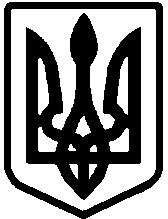 ПИРЯТИНСЬКА  МІСЬКА  РАДА  ПОЛТАВСЬКОЇ ОБЛАСТІРІШЕННЯ                                                        ПРОЕКТ___ червня  2017 року 	№  __Про єдиний податокна 2018 рікВідповідно до статей 26, 69 Закону України „Про місцеве самоврядування в Україні“, керуючись підпунктом 10.1.2 пункту 10.1 статті 10, статтями 12, 291, 293 Податкового кодексу України (зі змінами та доповненнями), Закону України „Про внесення змін до Податкового кодексу України та деяких законодавчих актів України щодо забезпечення збалансованості бюджетних надходжень у 2017 році“, враховуючи висновки постійної комісії міської ради з питань планування, фінансів, бюджету, соціально – економічного розвитку та підприємництва, міська рада    ВИРІШИЛА:1. Встановити ставки єдиного податку  на 2018 рік для суб’єктів господарювання, які застосовують спрощену систему оподаткування, обліку та звітності:          для фізичних осіб - підприємців першої групи (додаток 1);          для фізичних осіб - підприємців другої групи (додаток 2).         2. Визначити, що рішення вступає в дію з 01 січня 2018 року.3. Зобов’язати відділ бухгалтерського обліку та звітності виконавчого комітету міської ради (Цюра І.О.) оприлюднити це рішення в засобах масової інформації. 4. Контроль за виконанням рішення покласти на заступника міського голови з питань діяльності виконавчого комітету Шикеринця І.С. та на голову постійної комісії міської ради з питань планування, фінансів, бюджету, соціально – економічного розвитку та підприємництва Йощенко В.М.Міський голова 								О.РЯБОКОНЬДодаток 1до проекту рішенняПирятинської міської ради сьомого скликанняРозмір ставок єдиного податку   Перша группа - фізичні особи-підприємці,які не використовують працю найманих осіб  Секретар міської ради                                                              Т.Г.ЧайкаДодаток 2до проекту рішеннясесії Пирятинської міської ради сьомого скликанняРозмір ставок єдиного податку Друга група-фізичні особи-підприємці, які не використовують працю найманих осіб або кількість осіб, які перебувають з ними у трудових відносинах, одночасно не перевищує 10 осіб  Секретар міської ради                                                              Т.Г.ЧайкаКодКВЕД2010Види господарської діяльності відповіднодо КВЕД - 2010Ставка податку у відсотках (%),  до розміру прожиткового мінімуму для працездатних осіб, встановленого законом на1 січня (податкового) звітного  року47.81Роздрібна торгівля з лотків і на ринках харчовими  продуктами647.82Роздрібна торгівля з лотків і на ринках текстильними  виробами, одягом і взуттям647.89Роздрібна торгівля з лотків і на ринках іншими  товарами601.61Допоміжна діяльність у рослинництві10 81.30Надання ландшафтних послуг1001.62Допоміжна діяльність у тваринництві1002.40Надання допоміжних послуг у лісовому господарстві1013.93Виробництво килимів і килимових виробів4 13.96Виробництво інших текстильних виробів н.в.і.у.10 13.99Виробництво інших текстильних виробів н.в.і.у.1014.31Виробництво панчішно-шкарпеткових виробів414.39Виробництво іншого трикотажного та в’язаного одягу4 14.11Виробництво одягу зі шкіри10 14.13Виробництво іншого верхнього одягу1014.14Виробництво спіднього одягу814.19Виробництво іншого одягу й  аксесуарів1014.20Виготовлення виробів із хутра1015.12Виробництво дорожніх виробів, сумок, лимарно-сідельних виробів зі шкіри та ін. матеріалів815.20Виробництво взуття8 16.23Виробництво  інших  дерев’яних  будівельних  конструкцій  і  столярних  виробів1016.29Виробництво інших виробів з деревини: виробів з корка, соломки та рослинних матеріалів для  плетіння10 25.12Виробництво  металевих  дверей  і  вікон1025.72Виробництво  замків  і  дверних  петель1025.99Виробництво інших готових металевих виробів, н.в.і.у.1033.11Ремонт і технічне обслуговування готових металевих виробів1031.01Виробництво меблів для офісів і підприємств торгівлі 1031.02Виробництво кухонних меблів1031.09Виробництво інших меблів1045.20Технічне обслуговування та ремонт автотранспортних засобів1045.40Торгівля  мотоциклами,  деталями , приладдям  до  них,  техобслуговування  і  ремонт  1052.21Допоміжне  обслуговування  наземного  транспорту1095.23Ремонт взуття 495.21Ремонт електронної апаратури побутового призначення для приймання, записування, відтворювання звуку й зображення1095.22Ремонт побутових приладів, домашнього та садового обладнання1095.25Ремонт годинників 495.29Ремонт інших побутових виробів і предметів особистого вжитку8 13.30Оздоблення текстильних виробів895.12Ремонт обладнання зв'язку895.29Ремонт інших побутових виробів і предметів особистого вжитку877.21Прокат товарів для спорту та відпочинку677.22Прокат відеозаписів і дисків677.29Прокат інших побутових виробів і предметів особистого вжитку681.21Загальне прибирання будинків1081.22Інша діяльність із прибирання  будинків і промислових об’єктів1081.29Інші види діяльності з прибирання1074.20Діяльність у сфері фотографії696.01Прання та хімчистка текстильних і хутряних виробів 596.02Надання послуг перукарнями та салонами краси896.03Організування поховань і надання суміжних послуг1097.00Діяльність домашніх господарств як роботодавців для домашньої прислуги8КодКВЕД2010Види господарської діяльності відповіднодо КВЕД - 2010Ставка податку у відсотках (%)  до розміру мінімальної заробітної плати,   встановленої законом на 1 січня (податкового) звітного року01.11Вирощування зернових культур (крім рису), бобових культур і насіння олійних культур 1001.13Вирощування овочів і баштаних культур, корнеплодів і бульбоплодів1001.19Вирощування інших однорічних і дворічних культур 1001.24Вирощування зерняткових і кісточкових фруктів 1001.25Вирощування ягід,горіхів,інших фруктів1001.29Вирощування інших багаторічних культур 1001.30Відтворення  рослн1001.41Розведення великої рогатої худоби молочних порід 501.42Розведення іншої великої рогатої худоби та буйволів 501.46Розведення свиней 501.47Розведення свійської птиці 501.49Розведення інших тварин 5    01.50 Змішане сільське господарство 1001.61 Допоміжна діяльність у рослинництві 1001.62 Допоміжна діяльність у тваринництві 1001.63Післяурожайна діяльність1001.70 Мисливство, відловлювання тварин і надання пов'язаних із ними послуг 1002.10 Лісівництво та інша діяльність у лісовому господарстві 1002.40 Надання допоміжних послуг у лісовому господарстві 1003.12 Прісноводне рибальство 710.13 Виробництво м'ясних продуктів 1010.39 Інші види перероблення та консервування фруктів і овочів 910.41 Виробництво олії та тваринних жирів 1010.51Перероблення  молока,  виробництво  масла  та  сиру810.61 Виробництво продуктів борошномельно-круп'яної промисловості 810.71 Виробництво хліба та хлібобулочних виробів; виробництво борошняних кондитерських виробів, тортів і тістечок нетривалого зберігання 810.73 Виробництво макаронних виробів і подібних борошняних виробів 810.89 Виробництво інших харчових продуктів, н. в. і. у.1010.92 Виробництво готових кормів для домашніх тварин 813.92 Виробництво готових текстильних виробів, крім одягу 813.94 Виробництво канатів, мотузок, шпагату та сіток 814.11 Виробництво одягу зі шкіри 1014.12Виробництво  робочого  одягу914.13 Виробництво іншого верхнього одягу 1014.19 Виробництво іншого одягу й аксесуарів 1014.20 Виготовлення виробів із хутра 1015.20 Виробництво взуття 1016.10 Лісопильне та стругальне виробництво 1016.21 Виробництво фанери, дерев'яних плит і панелей, шпону 1016.23 Виробництво інших дерев'яних будівельних конструкцій і столярних виробів 1016.29 Виробництво інших виробів з деревини; виготовлення виробів з корка, соломки та рослинних матеріалів для плетіння 818.11 Друкування газет 618.12 Друкування іншої продукції 620.14 Виробництво інших основних органічних хімічних речовин 10 22.11 Виробництво гумових шин, покришок і камер; відновлення протектора гумових шин і покришок 1022.23 Виробництво будівельних виробів із пластмас 1023.11 Виробництво листового скла 723.12 Формування й оброблення листового скла 723.31 Виробництво керамічних плиток і плит 1023.32 Виробництво цегли, черепиці та інших будівельних виробів із випаленої глини 10 23.41 Виробництво господарських і декоративних керамічних виробів 1023.61 Виготовлення виробів із бетону для будівництва 1023.69 Виробництво інших виробів із бетону гіпсу та цементу 1023.70 Різання, оброблення та оздоблення декоративного та будівельного каменю 1025.11 Виробництво будівельних металевих конструкцій і частин конструкцій 1025.12 Виробництво металевих дверей і вікон 1025.72 Виробництво замків і дверних петель 625.99 Виробництво інших готових металевих виробів, н. в. і. у. 1031.01 Виробництво меблів для офісів і підприємств торгівлі 1031.02Виробництво  кухонних  меблів1031.09 Виробництво інших меблів 1032.30Виробництво  спортивних  товарів1032.40 Виробництво ігор та іграшок 1032.99 Виробництво іншої продукції, н. в. і. у. 1033.13 Ремонт і технічне обслуговування електронного й оптичного устатковання 1033.14 Ремонт і технічне обслуговування електричного устатковання 1033.17 Ремонт і технічне обслуговування інших транспортних засобів 1033.19 Ремонт і технічне обслуговування інших машин і устаткування 1035.13 Розподілення електроенергії 1035.22 Розподілення газоподібного палива через місцеві (локальні) трубопроводи 1035.30 Постачання пари, гарячої води та кондиційованого повітря 1036.00 Забір, очищення та постачання води 1037.00 Каналізація, відведення й очищення стічних вод 1041.20 Будівництво житлових і нежитлових будівель 1042.11 Будівництво доріг і автострад 1042.99 Будівництво інших споруд, н. в. і. у. 1043.21 Електромонтажні роботи 1043.22 Монтаж водопровідних мереж, систем опалення та кондиціонування 1043.29 Інші будівельно-монтажні роботи 1043.31 Штукатурні роботи 1043.32 Установлення столярних виробів 1043.33 Покриття підлоги й облицювання стін 1043.34 Малярні роботи та скління 1043.39 Інші роботи із завершення будівництва 1045.20 Технічне обслуговування та ремонт автотранспортних засобів 1045.32 Роздрібна торгівля деталями та приладдям для автотранспортних засобів 1045.40 Торгівля мотоциклами, деталями та приладдям до них, технічне обслуговування і ремонт мотоциклів 1046.18Діяльність  посередників,  що  спеціалізуються  в  торгівлі  іншими  товарами1046.21 Оптова торгівля зерном, необробленим тютюном, насінням і кормами для тварин 1046.31 Оптова торгівля фруктами й овочами 1046.32Оптова  торгівля  м’ясом  і  м’ясними  продуктами  1046.38 Оптова торгівля іншими продуктами харчування,  у т. ч.  рибою, ракоподібними і молюсками 1046.49 Оптова торгівля іншими товарами господарського призначення 1046.73Оптова торгівля деревиною, будівельними матеріалами та санітарно-технічним обладнанням1046.90 Неспеціалізована оптова торгівля 1047.11 Роздрібна торгівля в неспеціалізованих магазинах переважно продуктами харчування947.19 Інші види роздрібної торгівлі в неспеціалізованих магазинах 1047.21 Роздрібна торгівля фруктами й овочами в спеціалізованих магазинах 947.22 Роздрібна торгівля м’ясом і м'ясними продуктами в спеціалізованих магазинах 947.23 Роздрібна торгівля рибою, ракоподібними та молюсками в спеціалізованих магазинах 947.24 Роздрібна торгівля хлібобулочними виробами, борошняними та цукровими кондитерськими виробами в спеціалізованих магазинах 947.29 Роздрібна торгівля іншими продуктами харчування в спеціалізованих магазинах 947.41 Роздрібна торгівля комп'ютерами, периферійним устаткованням і програмним забезпеченням у спеціалізованих магазинах 1047.43 Роздрібна торгівля в спеціалізованих магазинах електронною апаратурою побутового призначення для приймання, записування, відтворення звуку й зображення 1047.51 Роздрібна торгівля текстильними товарами в спеціалізованих магазинах 947.52 Роздрібна торгівля залізними виробами, будівельними матеріалами та санітарно-технічними виробами в спеціалізованих магазинах 1047.53Роздрібна  торгівля  килимовими  виробами,  покриттям  для  стін  та  підлоги  в  спеціалізованих  магазинах947.54 Роздрібна торгівля побутовими електротоварами в спеціалізованих магазинах 1047.59 Роздрібна торгівля меблями, освітлювальним приладдям та іншими товарами для дому в спеціалізованих магазинах 1047.61 Роздрібна торгівля книгами в спеціалізованих магазинах 747.62 Роздрібна торгівля газетами та канцелярськими товарами в спеціалізованих магазинах 747.64Роздрібна торгівля  спортивним  інвентарем  у  спеціалізованих  магазинах947.65 Роздрібна торгівля іграми та іграшками в спеціалізованих магазинах 947.71 Роздрібна торгівля одягом у спеціалізованих магазинах 1047.72 Роздрібна торгівля взуттям і шкіряними виробами в спеціалізованих магазинах 1047.73 Роздрібна торгівля фармацевтичними товарами в спеціалізованих магазинах 1047.75 Роздрібна торгівля косметичними товарами та туалетними приналежностями в спеціалізованих магазинах 1047.76 Роздрібна торгівля квітами, рослинами, насінням, добривами, домашніми тваринами та кормами для них у спеціалізованих магазинах 947.77 Роздрібна торгівля годинниками  947.78Роздрібна  торгівля  іншими  невживаними  товарами  в  спеціалізованих  магазинах947.79 Роздрібна торгівля уживаними товарами в магазинах 947.81 Роздрібна торгівля з лотків і на ринках харчовими продуктами747.82 Роздрібна торгівля з лотків і на ринках текстильними виробами, одягом і взуттям 747.89 Роздрібна торгівля з лотків і на ринках іншими товарами 747.99 Інші види роздрібної торгівлі поза магазинами 1049.31 Пасажирський наземний транспорт міського та приміського сполучення 749.32 Надання послуг таксі 549.39 Інший пасажирський наземний транспорт, н. в. і. у. 1049.41 Вантажний автомобільний транспорт 1052.29 Інша допоміжна діяльність у сфері транспорту 1055.10 Діяльність готелів і подібних засобів тимчасового розміщування 1056.3Обслуговування  напоями1056.10 Діяльність ресторанів, надання послуг мобільного харчування 1056.29 Постачання інших готових страв 558.11 Видання книг 658.13 Видання газет 662.01 Комп'ютерне програмування 1062.02 Консультування з питань інформатизації 1062.09 Інша діяльність у сфері інформаційних технологій і комп'ютерних систем 1063.11 Оброблення даних, розміщення інформації на веб-вузлах і пов'язана з ними діяльність 1063.99 Надання інших інформаційних послуг, н. в. і. у. 1065.11 Страхування життя 1065.12 Інші види страхування, крім страхування життя 1065.30 Недержавне пенсійне забезпечення 1066.21 Оцінювання ризиків та завданої шкоди 1066.29 Інша допоміжна діяльність у сфері страхування та пенсійного забезпечення 1068.20 Надання в оренду й експлуатацію власного чи орендованого нерухомого майна (земельних ділянок загальна площа яких не перевишує , житлові приміщення загальна площа яких не перевищує , нежитлові приміщення(споруди,будівлі)та/або їх частини загальна площа яких не перевищує 300 кв.метрів)1069.10 Діяльність у сфері права 1069.20 Діяльність у сфері бухгалтерського обліку; консультування з питань оподаткування 1070.22 Консультування з питань комерційної діяльності й керування 1071.12 Діяльність у сфері інжинірингу, геології та геодезії, надання послуг технічного консультування в цих сферах 1073.11 Рекламні агентства 1073.20 Дослідження кон’юнктури ринку та виявлення громадської думки 1074.20 Діяльність у сфері фотографії 575.00 Ветеринарна діяльність 1077.11 Надання в оренду автомобілів і легкових автотранспортних засобів 1077.12 Надання в оренду вантажних автомобілів 1077.31 Надання в оренду сільськогосподарських машин і устатковання 1078.30 Інша діяльність із забезпечення трудовими ресурсами 1079.11 Діяльність туристичних агентств 1080.10 Діяльність приватних охоронних служб 1081.22 Інша діяльність із прибирання будинків і промислових об’єктів 1081.30 Надання ландшафтних послуг 1082.19Фотокопіювання,  підготовка документів  та  ін. спеціалізована  допоміжна  офісна  діяльність1082.92 Пакування 882.99 Надання інших допоміжних комерційних послуг, н. в. і.у. 1085.53 Діяльність шкіл підготовлення водіїв транспортних засобів 1085.59 Інші види освіти, н. в. і. у. 786.22 Спеціалізована медична практика 1086.23 Стоматологічна практика 1093.12Діяльність  спортивних  клубів693.13Діяльність  фітнес-центрів693.19 Інша діяльність у сфері спорту 1093.29 Організування інших видів відпочинку та розваг 1095.11 Ремонт комп’ютерів і периферійного устатковання 1095.21 Ремонт електронної апаратури побутового призначення для приймання, записування, відтворення звуку й зображення 1095.23 Ремонт взуття та шкіряних виробів 895.24 Ремонт меблів і домашнього начиння 1095.25 Ремонт годинників 595.29 Ремонт інших побутових виробів і предметів особистого вжитку 1096.02 Надання послуг перукарнями та салонами краси 1096.03 Організування поховань і надання суміжних послуг 1096.04 Діяльність із забезпечення фізичного комфорту 1096.09 Надання інших індивідуальних послуг, н. в. і. у. 10